Year 3 Writing  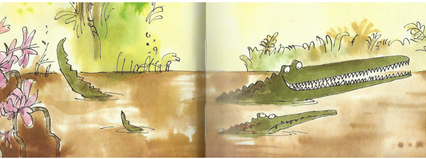 Lesson 2
LO: To recognise alliterationSuccess Criteria:Extra challenge (optional):Write a short piece about the crocodiles in the jungle, which includes alliteration and some direct speech between the characters- try to copy the author’s style in your own writing.Year 3 Writing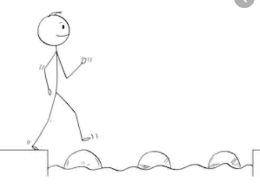 Steppingstone activity
Lesson 2
LO:  To recognise alliterationSuccess Criteria:Word bank: Extra challenge (optional):Make up some more sentences of your own that have alliteration to describe things in the book.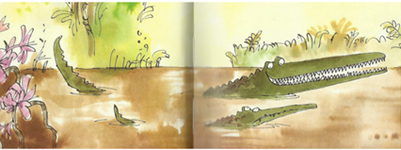 Practise saying words that alliterate with your noun- check they make sense though.Use correct sentence punctuation and try to vary sentence starters each time.Try to use a variety of sentence types and punctuation (e.g. questions, direct speech and exclamations).Try to write sentences with more than one idea (joined with a conjunction).Remember to use commas in a list.Think about effective presentation so it is clear to see which word you have chosen and which are the words that demonstrate alliteration.Nouns:junglecrocodilehippomonkeytreesteethclawsmudtricksUse capital letters and full stops.Start each sentence on a new line.Spell the words from the word bank correctly.Check the sentences make sense- say them quietly to yourself.hippocrocodilemonkeygrasshugehungryhairlesscreepycruelcrankymarvellousmischievousmerrygreengrowing